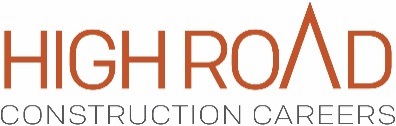 HRCC: SB1 Technical Assistance Regional Coordination NarrativeFiscal Agent: Technical Assistance Framework (40 points)	*Response in this section should align with Form 3 Workplan.The HRCC Technical Assistance (TA) grant will support the development, implementation, and sustainability of 12 HRCC regional pre-apprenticeship partnerships connecting disadvantage communities to state-approved apprenticeships and permanent career placement. Provide a comprehensive introduction on your background and areas of expertise that align with the goals and objectives of the Project Support TA. Include information on your existing capacity to provide adequate support to the regions and your familiarity with best standards and practices in workforce development specifically as it relates to construction-sector training. Relevant Experience (40 points)Describe your experience with developing and/or maintaining local and regional governance structure that addresses worker and industry needs, particularly in the construction sector.  Include details on your familiarity with networking/convening with private and public stakeholders to increase capacity and address gaps in workforce service delivery for priority populations in the building and construction trades. Describe your experience working with/knowledge of the building and construction trades, North America’s Building Trades Unions (NABTU), and Multi-Craft Core Curriculum (MC3).Outline your history working with apprenticeship programs and other construction sector employers to develop and sustain high quality job opportunities for pre-apprenticeship graduates. Provide details on related outcomes achieved (e.g. agreement developed, direct entry, priority consideration for pre-apprenticeship graduates, etc.). Describe your knowledge and strategies geared towards the development and implementation of high road construction policies tailored to the needs of the regional partnerships, including Community Workforce Agreements and local hire ordinances that support job quality and equity goals for priority populations.Provide details of your experience with collecting, analyzing, and reporting qualitative and quantitative data at local and regional levels. Share your strategy and methodologies used for collecting and disseminating pertinent information to grantees, stakeholders and decision makers. If available, link a sample of your current or previous work.Project Team (20 points)*Response in this section should align Form 2 Partners Roles and Responsibilities.Fiscal Agent: Highlight your experience in managing state and/or federally funded grants and organizing/coordinating across systems and organizations.  Include key individuals, their area of expertise and position titles.  The main objective of the Regional Coordination TA team is to provide targeted expertise to projects across the state of California. What is the proposed strategy to ensure all partnerships within the SB1 initiative effectively coordinate with the TA team as well as with one another to prevent siloes while ensuring the TA’s objectives are prioritized and delivered to stakeholders and decision makers?  10. How will information be streamlined and communicated back to the State? Response should include how Project Support team will internally coordinate, document, and share progress, updates, and findings and how this information will be reported out to the CWDB in real-time and throughout the grant term.